РЕСПУБЛИКА  КРЫМНИЖНЕГОРСКИЙ  СЕЛЬСКИЙ  СОВЕТР Е Ш Е Н И Е  27-ой сессии 1-го созыва«03» марта  2016 г.                                        № 177                                     пгт. Нижнегорский Об утверждении Порядка признания граждан малоимущими в целях постановки на учет в качестве нуждающихся в жилых помещениях, предоставляемых по договорам социального наймаВ соответствии с Законом Республики Крым  № 130-ЗРК/2015 от 06 июля 2015 года «О регулировании некоторых вопросов в области жилищных отношений в Республике Крым», Федеральным законом от 06 октября 2003 года № 131-ФЗ «Об общих принципах организации местного самоуправления в Российской Федерации», ст. 49, ст. 51, ст. 52, ст. 54, ст. 91.5, ст. 91.13 Жилищного кодекса Российской Федерации, Уставом муниципального образования «Нижнегорское сельское поселение Нижнегорского района Республики Крым», Нижнегорский сельский советРЕШИЛ:Утвердить Порядок признания граждан малоимущими в целях постановки на учет в качестве нуждающихся в жилых помещениях, предоставляемых по договорам социального найма (приложение № 1). Обнародовать настоящее Решение на доске объявлений Нижнегорского сельского совета и опубликовать на сайте: www. nizhnegorskij.admonline.ru.Председатель сельского совета 				                                       А.А. Коноховрешению сессии 1 созыва Лиственского сельского совета от ______________________Приложение к решению27-ой сессии 1-го созыва Нижнегорского сельского совета от 03.03.2016 № 177ПОРЯДОК ПРИЗНАНИЯ ГРАЖДАН МАЛОИМУЩИМИ В ЦЕЛЯХ ПОСТАНОВКИ НА УЧЕТ В КАЧЕСТВЕ НУЖДАЮЩИХСЯ В ЖИЛЫХ ПОМЕЩЕНИЯХ, ПРЕДОСТАВЛЯЕМЫХ ПО ДОГОВОРАМ СОЦИАЛЬНОГО НАЙМАI. ОБЩИЕ ПОЛОЖЕНИЯНастоящее Положение разработано в соответствии с Законом Республики Крым № 130-ЗРК/2015 от 06 июля 2015 года «О регулировании некоторых вопросов в области жилищных отношений в Республики Крым» (далее - Закон), Жилищным кодексом Российской Федерации, с целью определения порядка учета граждан, нуждающихся в улучшении жилищных условий, предоставления в установленном порядке малоимущим гражданам по договорам социального найма жилых помещений муниципального жилищного фонда.В целях настоящего Положения малоимущими в целях принятия их на учет в качестве нуждающихся в жилых помещениях признаются граждане при одновременном выполнении двух условий: среднемесячный доход на каждого члена семьи (одиноко проживающего гражданина) не превышает минимальный прожиточный уровень на душу населения, официально установленный нормативным правовым актом Совета министров Республики Крым об установлении величины прожиточного  минимума на душу населения и по основным социально-демографическим группам населения в Республике Крым за конкретный квартал года. 2.2 стоимость находящегося в собственности и подлежащего налогообложению движимого и недвижимого имущества на каждого члена семьи (одиноко проживающего гражданина) не превышает пятнадцатикратную среднюю рыночную стоимость 1 квадратного метра общей площади жилого помещения по Республике Крым, устанавливаемую Министерством строительства и жилищно-коммунального хозяйства Российской Федерации.III. УЧЕТ РАЗМЕРА ДОХОДА, ПРИХОДЯЩЕГОСЯ НА КАЖДОГО ЧЛЕНА СЕМЬИ (ОДИНОКО ПРОЖИВАЮЩЕГО ГРАЖДАНИНА)Учет размера дохода семьи (одиноко проживающего гражданина) производится на основании сведений о составе семьи, доходах членов семьи (одиноко проживающего гражданина) и стоимости имущества, принадлежащего им на праве собственности и являющегося объектом налогообложения. Расчет размера дохода каждого члена семьи в целях признания граждан малоимущими производится на основании расчета среднедушевого месячного дохода членов семьи, определяемого на основании совокупного дохода семьи за календарный год (12 месяцев). Среднедушевой месячный доход одного члена семьи (далее - среднедушевой доход) в целях настоящей статьи рассчитывается путем деления совокупного дохода всех членов семьи за последний календарный год, предшествовавший началу года подачи заявления о принятии на учет, на 12 месяцев и на число всех членов семьи. Среднедушевой месячный доход одиноко проживающего гражданина в целях настоящего Закона рассчитывается путем деления его совокупного дохода за последний календарный год, предшествовавший началу года подачи заявления о принятии на учет, на 12 месяцев. IV. ВИДЫ УЧИТЫВАЕМЫХ ДОХОДОВ, ПРИХОДЯЩИХСЯ НА КАЖДОГО ЧЛЕНА СЕМЬИ (ОДИНОКО ПРОЖИВАЮЩЕГО ГРАЖДАНИНАСовокупный доход каждого члена семьи (одиноко проживающего гражданина) в целях Закона Республики Крым № 130-ЗРК/2015 от 06 июля 2015 года «О регулировании некоторых вопросов в области жилищных отношений в Республике Крым» исчисляется в соответствии со статьями 6-12 Федерального закона от 5 апреля 2003 года № 44-ФЗ "О порядке учета доходов и расчета среднедушевого дохода семьи и дохода одиноко проживающего гражданина для признания их малоимущими и оказания им государственной социальной помощи".Для исчисления совокупного дохода каждого члена семьи (одиноко проживающего гражданина) используются виды доходов, указанные в перечне, утвержденном постановлением Правительства Российской Федерации от 20 августа 2003 года № 512 "О перечне видов доходов, учитываемых при расчете среднедушевого дохода семьи и дохода одиноко проживающего гражданина для оказания им государственной социальной помощи", за исключением денежных эквивалентов, полученных членами семьи льгот и социальных гарантий, установленных органами государственной власти Российской Федерации, органами государственной власти Республики Крым, органами местного самоуправления, организациями. Доходы, полученные от реализации плодов и продукции личного подсобного хозяйства (растениеводства; разведения скота, птицы, пушных зверей; пчеловодства; занятия традиционными видами деятельности), учитываются в сумме доходов семьи (одиноко проживающего гражданина) в порядке, установленном Советом министров Республики Крым. Доходы, полученные от реализации плодов и продукции личного подсобного хозяйства, не учитываются в доходе семьи, если один из членов семьи является ребенком-инвалидом, инвалидом I или II группы или если в составе семьи отсутствуют трудоспособные члены семьи. К членам семьи малоимущего гражданина в целях настоящей статьи относятся лица, проживающие совместно с ним, в принадлежащем ему помещении его супруг, а также дети и родители данного собственника. Другие родственники, нетрудоспособные иждивенцы и, в исключительных случаях, иные граждане могут быть признаны членами семьи собственника, если они вселены в качестве членов своей семьи. За основу исчисления среднедушевого дохода для граждан, получающих доход только от налоговых агентов - источников выплаты дохода, принимается доход, указанный в справке о доходах физического лица за соответствующий налоговый период.V. ПОРЯДОК ОПРЕДЕЛЕНИЯ СТОИМОСТИ ИМУЩЕСТВА, ПРИХОДЯЩЕГОСЯ НА КАЖДОГО ЧЛЕНА СЕМЬИ (ОДИНОКО ПРОЖИВАЮЩЕГО ГРАЖДАНИНА)Стоимость недвижимого имущества (жилого дома, квартиры, дачи, иных строений и сооружений, земельных участков), принадлежащего гражданам на праве собственности и являющегося объектом налогообложения, в целях настоящего Порядка определяется по рыночной стоимости. Документом, подтверждающим стоимость недвижимого имущества, является акт оценки, оформленный в соответствии с законодательством, регулирующим оценочную деятельность в Российской Федерации.Стоимость транспортных средств (наземных, водных, воздушных), зарегистрированных в установленном порядке за членами семьи (одиноко проживающим гражданином) и являющихся объектом налогообложения, в целях настоящего Порядка определяется по рыночной стоимости. Документом, подтверждающим стоимость транспортных средств, является акт оценки, оформленный в соответствии с законодательством, регулирующим оценочную деятельность в Российской Федерации. Стоимость имущества, подлежащего налогообложению, приходящаяся на каждого члена семьи и используемая при признании гражданина малоимущим, рассчитывается путем деления совокупной стоимости выявленного налогооблагаемого имущества, находящегося в собственности у всех членов семьи, на количество членов семьи. Стоимость имущества, подлежащего налогообложению, приходящаяся на одиноко проживающего гражданина и используемая при признании гражданина малоимущим, приравнивается к совокупной стоимости выявленного налогооблагаемого имущества, находящегося в собственности у одиноко проживающего гражданина. VI. ОТДЕЛЬНЫЕ УСЛОВИЯ ОПРЕДЕЛЕНИЯ РАЗМЕРА СРЕДНЕДУШЕВОГО ДОХОДА И СТОИМОСТИ ИМУЩЕСТВА, ПОДЛЕЖАЩЕГО НАЛОГООБЛОЖЕНИЮСостав семьи гражданина определяется на дату подачи заявления о постановке на учет в качестве нуждающегося в жилом помещении, предоставляемом по договору социального найма, и может изменяться в соответствии с представленными дополнительными сведениями на дату вынесения постановления  администрацией Нижнегорского сельского поселения о признании гражданина малоимущим и постановке его на учет. При подсчете среднедушевого дохода семьи (одиноко проживающего гражданина) не учитываются доходы лиц, выбывших из состава семьи на день подачи заявления, в том числе проживавших в семье и выбывших в календарном периоде, учитываемом при исчислении дохода семьи. При исчислении среднедушевого дохода семьи (одиноко проживающего гражданина) величина дохода учитывается на день принятия постановления администрацией Нижнегорского сельского поселения о признании граждан малоимущими и постановке на учет в качестве нуждающихся в жилых помещениях, предоставляемых по договорам социального найма. VII. ПОРЯДОК ПРИЗНАНИЯ ГРАЖДАН МАЛОИМУЩИМИ В ЦЕЛЯХ ПОСТАНОВКИ НА УЧЕТ В КАЧЕСТВЕ НУЖДАЮЩИХСЯ В ЖИЛЫХ ПОМЕЩЕНИЯХ, ПРЕДОСТАВЛЯЕМЫХ ПО ДОГОВОРАМ СОЦИАЛЬНОГО НАЙМАПризнание граждан малоимущими в целях постановки на учет в качестве нуждающихся в жилых помещениях, предоставляемых по договорам социального найма, осуществляется администрацией Нижнегорского сельского поселения на основании заявлений данных граждан (далее - заявление о признании граждан малоимущими), поданных ими в администрацию Нижнегорского сельского поселения либо через многофункциональный центр предоставления государственных и муниципальных услуг в соответствии с заключенным в установленном Правительством Российской Федерации порядке соглашением о взаимодействии между администрацией Нижнегорского сельского поселения и многофункциональным центром.  Заявление о признании граждан малоимущими подписывается заявителем и всеми полностью дееспособными членами его семьи.Заявления о признании граждан малоимущими от имени недееспособных граждан подписываются их законными представителями. Одновременно с заявлением о признании граждан малоимущими должны быть представлены: паспорт гражданина Российской Федерации и паспорта или иные документы, удостоверяющие личность всех членов семьи (удостоверение личности, свидетельство о рождении, другие установленные законодательством документы, устанавливающие личность); документы, подтверждающие состав семьи (свидетельства о рождении, о заключении брака, копии судебных решений о признании членами семьи заявителя иных лиц, указанных заявителем в качестве таковых, другие документы, подтверждающие состав семьи); правоустанавливающие документы на объекты недвижимости, находящиеся в собственности заявителя и членов его семьи; документы, подтверждающие доходы заявителя и членов его семьи или одиноко проживающего гражданина за расчетный период, или копии налоговых деклараций о доходах за расчетный период, заверенные налоговыми органами; отчеты об оценке находящегося в собственности заявителя и членов его семьи или одиноко проживающего гражданина и подлежащего налогообложению имущества, указанного в части 1 статьи 19 Закона Республики Крым № 130-ЗРК/2015 от 06 июля 2015 года «О регулировании некоторых вопросов в области жилищных отношений в Республике Крым», составленные в соответствии с законодательством об оценочной деятельности не ранее шести месяцев до даты подачи заявления о признании граждан малоимущими. Документы, указанные в подпункте 4 пункта 23 настоящего Порядка, представляются в подлинниках (за исключением налоговых деклараций о доходах за расчетный период), а документы, указанные в пунктах 1-3 пункта 23 настоящего Порядка, - в подлинниках с одновременным представлением копий, которые заверяются лицом, принимающим документы. Гражданину, подавшему заявление о признании его малоимущим, выдается расписка в получении документов, указанных в части 2 настоящей статьи, с указанием их перечня и даты получения ведущим специалистом администрации Нижнегорского сельского поселения, ответственным за прием документов, а также с указанием перечня документов, которые будут получены по межведомственным запросам, регистрационного номера заявления о принятии на учет в книге регистрации.В случае представления документов через многофункциональный центр расписка выдается указанным многофункциональным центром. Администрация Нижнегорского сельского поселения вправе проверить сведения, содержащиеся в представленных заявителем документах. Администрация Нижнегорского сельского поселения самостоятельно в порядке межведомственного информационного взаимодействия запрашивает: в органе, осуществляющем государственную регистрацию прав на недвижимое имущество и сделок с ним, документы (их копии или содержащиеся в них сведения), подтверждающие наличие у заявителя и членов его семьи или одиноко проживающего гражданина зарегистрированных прав собственности на имущество за расчетный период; в органах, осуществляющих государственную регистрацию транспортных средств, документы (их копии или содержащиеся в них сведения), подтверждающие наличие в собственности у заявителя и членов его семьи или одиноко проживающего гражданина имущества, указанного в пункте 13 настоящего Порядка; в органе, осуществляющем ведение государственного кадастра недвижимости, сведения о кадастровой стоимости объектов недвижимости, находящихся в собственности заявителя и членов его семьи или одиноко проживающего гражданина, а также, в случае если кадастровая стоимость земельного участка не определена, - сведения о нормативной цене таких земельных участков. Гражданин вправе представить вышеуказанные документы по собственной инициативе. Основанием для признания граждан малоимущими является наличие одновременно двух условий:среднемесячный доход на каждого члена семьи (одиноко проживающего гражданина) не превышает минимальный прожиточный уровень на душу населения, официально установленный нормативным правовым актом Совета министров Республики Крым об установлении величины прожиточного  минимума на душу населения и по основным социально-демографическим группам населения в Республике Крым за конкретный квартал года. 29.2  стоимость находящегося в собственности и подлежащего налогообложению движимого и недвижимого имущества на каждого члена семьи (одиноко проживающего гражданина) не превышает пятнадцатикратную среднюю рыночную стоимость 1 квадратного метра общей площади жилого помещения по Республике Крым, устанавливаемую Министерством строительства и жилищно-коммунального хозяйства Российской Федерации. При этом величина стоимости имущества, находящегося в собственности членов семьи и подлежащего налогообложению, в целях признания граждан малоимущими устанавливается администрацией Нижнегорского сельского поселения путем умножения величины стоимости имущества, находящегося в собственности одного члена семьи или одиноко проживающего гражданина и подлежащего налогообложению, на количество членов семьи. По результатам рассмотрения заявления о признании граждан малоимущими и иных представленных или полученных по межведомственным запросам документов администрация Нижнегорского сельского поселения принимает решение о признании гражданина и членов его семьи или одиноко проживающего гражданина малоимущими в целях постановки на учет в качестве нуждающихся в жилых помещениях (далее - решение о признании граждан малоимущими) либо решение об отказе в признании гражданина и членов его семьи или одиноко проживающего гражданина малоимущими в целях постановки на учет в качестве нуждающихся в жилых помещениях (далее - решение об отказе в признании граждан малоимущими). Решение о признании граждан малоимущими либо решение об отказе в признании граждан малоимущими оформляется не позднее чем через тридцать рабочих дней со дня подачи заявления о признании гражданина малоимущим и иных представленных в соответствии с пунктом 22 настоящего Порядка документов в администрацию Нижнегорского сельского поселения. В случае представления гражданином заявления о признании гражданина малоимущим через многофункциональный центр срок принятия решения о принятии на учет или об отказе в принятии на учет исчисляется со дня передачи многофункциональным центром такого заявления в администрацию Нижнегорского сельского поселения. Администрация Нижнегорского сельского поселения не позднее чем через три рабочих дня со дня принятия решения о признании граждан малоимущими либо решения об отказе в признании граждан малоимущими выдает или направляет гражданину, подавшему заявление о признании граждан малоимущими, копию указанного решения. В случае представления гражданином заявления о принятии на учет через многофункциональный центр копия решения направляется в многофункциональный центр, если иной способ получения не указан гражданином.Признание граждан малоимущими, осуществляется в следующих случаях: при принятии на учет граждан в качестве нуждающихся в жилых помещениях, предоставляемых по договорам социального найма; при перерегистрации граждан, состоящих на учете в качестве нуждающихся в жилых помещениях, предоставляемых по договорам социального найма; при предоставлении малоимущим гражданам по договорам социального найма жилых помещений. Отказ в признании граждан малоимущими может быть обжалован заявителем в судебном порядке.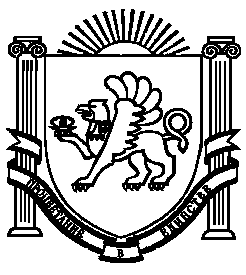 